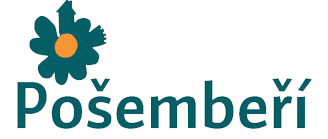 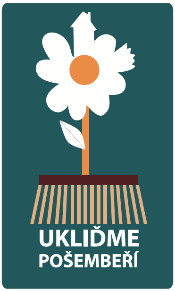 Závěrečná zpráva pro vyhodnocení akcePošlete prosím na info@posemberi.cz cca 2- 5 ks fotografií, nebo video z Vašeho uklízení (srovnání před a po úklidu, dobrovolníky s nasbíranými výsledky, příp. se sponzorskými upomínkami)Děkujeme a těšíme se na Vás příští rok.tým Regionu Pošembeří o.p.s.AKCI PODPORUJÍ: Letošní ročník akce „Ukliďme Pošembeří/ je realizován s finančním přispěním Středočeského kraje a pod záštitou náměstka hejtmana PhDr. et. Bc. Marka Semeráda, MBA „Čisté Pošembeří = cesta k environmentální odpovědnosti“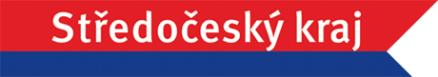 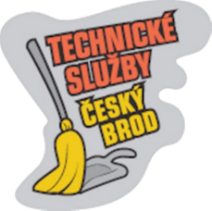 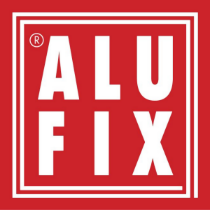 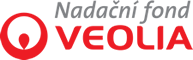 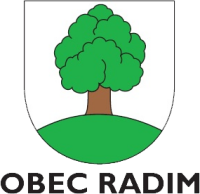 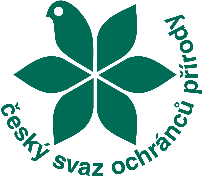 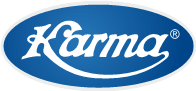 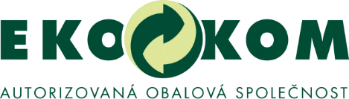 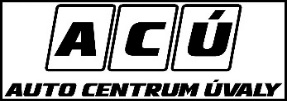 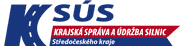 PROSTOR PRO POZNÁMKY, ZAKRESLENÍ PLÁNKU APOD.KDE SE UKLÍZELO?KDY SE UKLÍZELO?KONKRÉTNÍ MÍSTA SVOZU ODPADU:SUBJEKT:KOORDINÁTOR:TELEFON:EMAIL:Kolik se zúčastnilo dobrovolníků CELKEM?do 15 let:15 – 26 let:nad 26 let:Kolik se vytřídilo odpadu:Kolik se vytřídilo odpadu:SměsnýPlastySkloPapírSměsný (nepytlovaný) Objemný – pneu: Poznámky k odpadu a třídění:Poznámky k odpadu a třídění:Co bylo pozitivní na celé akci/ konkrétně pro Vás?Co bylo pozitivní na celé akci/ konkrétně pro Vás?Co bylo na akci negativní?Co bylo na akci negativní?Vaše doporučení pro další ročník?Vaše doporučení pro další ročník?Vámi zjištěné problémové lokality/ černé skládky:Vámi zjištěné problémové lokality/ černé skládky:Návrhy opatření na prevenci vzniku černých skládek a hromadění odpadu na veřejně dostupných místech:Návrhy opatření na prevenci vzniku černých skládek a hromadění odpadu na veřejně dostupných místech:Další poznámky k akci:Další poznámky k akci: